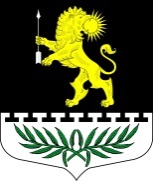 Ленинградская областьЛужский муниципальный районСовет депутатов Серебрянского сельского поселенияРЕШЕНИЕОт  11 марта 2019 года           № 154«О внесении изменений в Решение Совета депутатовот 18.11.2015 года № 39 «Об установлении на территорииМО «Серебрянское сельское поселение» Лужского муниципального районаЛенинградской области налога на имущество физических лиц»В соответствии с Федеральными законами от 6 октября 2003 года №131-ФЗ «Об общих принципах организации местного самоуправления в Российской Федерации», от 4 октября 2014 года №284-ФЗ «О внесении изменений в статьи 12 и 85 части первой и часть вторую Налогового кодекса  и признании утратившим силу Закона Российской Федерации «О налогах на имущество физических лиц» и главой 32 части второй Налогового кодекса Российской Федерации, Законом Ленинградской области от 29 октября 2015 года №  102- ФЗ «О единой дате начала применения на территории Ленинградской области порядка определения налоговой базы по налогу на имущество физических лиц исходя из кадастровой стоимости объектов налогообложения», руководствуясь Уставом муниципального образования «Серебрянское сельское поселение Лужского муниципального района Ленинградской области», в том числе на основании требования Лужской городской прокуратуры от 20.03.2018 года № 86-102-2018 года, Совет депутатов Серебрянского сельского поселения  Лужского муниципального района Ленинградской области РЕШИЛ:Внести изменения в Решение Совета депутатов муниципального образования Серебрянское сельское поселение от 18.11.2015 № 39 «Об установлении на территории МО «Серебрянское сельское поселение» Лужского муниципального района Ленинградской области налога на имущество физических лиц»» Пункт 7 и пункт 7.1. Решения Совета депутатов муниципального образования Серебрянское сельское поселение от 18.11.2015 № 39 «Об установлении на территории МО «Серебрянское сельское поселение» Лужского муниципального района Ленинградской области налога на имущество физических лиц»» исключить.2.   Решение Совета депутатов муниципального образования Серебрянское сельское поселение от 18.11.2015 № 39 Об установлении на территории МО «Серебрянское сельское поселение» Лужского муниципального района Ленинградской области налога на имущество физических лиц» изложить в новой редакции (приложение 1)3.  Настоящее решение  подлежит опубликованию  на официальном  сайте администрации Серебрянского сельского поселения.
Глава Серебрянского сельского поселенияисполняющий полномочия председателясовета депутатов                                                                                              А.В. Александроваприложение 1Ленинградская областьЛужский муниципальный районСовет депутатов Серебрянского сельского поселенияРЕШЕНИЕОт  18 ноября  2015 года           № 39«Об установлении на территорииМО «Серебрянское сельское поселение»Лужского муниципального районаЛенинградской области налога наимущество физических лиц.»В соответствии с Федеральными законами от 6 октября 2003 года №131-ФЗ «Об общих принципах организации местного самоуправления в Российской Федерации», от 4 октября 2014 года №284-ФЗ «О внесении изменений в статьи 12 и 85 части первой и часть вторую Налогового кодекса  и признании утратившим силу Закона Российской Федерации «О налогах на имущество физических лиц» и главой 32 части второй Налогового кодекса Российской Федерации, Законом Ленинградской области от 29 октября 2015 года №  102- ФЗ «О единой дате начала применения на территории Ленинградской области порядка определения налоговой базы по налогу на имущество физических лиц исходя из кадастровой стоимости объектов налогообложения», руководствуясь Уставом муниципального образования « Серебрянское сельское поселение Лужского муниципального района Ленинградской области», Совет депутатов Серебрянского сельского поселения  Лужского муниципального района Ленинградской области РЕШИЛ:Установить и ввести в действие с 1 января 2016 года на территории муниципального образования «Серебрянское сельское поселение Лужского муниципального района Ленинградской области»  налог на имущество физических лиц (далее – налог).                                                         1.   Общие положения     Налогоплательщиками налога признаются физические лица, обладающие правом собственности на имущество, признаваемое объектом налогообложения в соответствии со статьей 401 Налогового кодекса Российской Федерации и разделом 2 настоящего решения.                                                  2. Объект налогообложения Объектами налогообложения является расположенное в пределах муниципального образования «Серебрянское сельское поселение» следующее имущество:Жилой дом;Жилое помещение (квартира, комната);Гараж, машино-место;Единый недвижимый комплекс;Объект незавершенного строительства;Иное здание, строение, сооружение, помещение.Жилые строения, расположенные на земельных участках, предоставленных для ведения личного подсобного хозяйства, дачного хозяйства, огородничества, садоводства, индивидуального жилищного строительства, относятся к жилым домам. Не признается объектом налогообложения имущество, входящее в состав общего имущества многоквартирного дома.3. Налоговая база.Налоговая база в отношении объектов налогообложения определяется исходя из их кадастровой стоимости объекта налогообложения.4.     Порядок определения налоговой базы исходяиз кадастровой стоимости объектов налогообложения.4.1. Налоговая база определяется в отношении каждого объекта налогообложения как его кадастровая стоимость, указанная в государственном кадастре недвижимости по состоянию на 1 января года, являющегося налоговым периодом, с учетом особенностей, предусмотренных статьей 403 Налогового кодекса Российской Федерации.4.2.Налоговая база в отношении комнаты определяется как ее кадастровая стоимость, уменьшенная на величину кадастровой стоимости 10 квадратных метров площади этой комнаты.4.4. Налоговая база в отношении жилого дома определяется как его кадастровая стоимость, уменьшенная на величину кадастровой стоимости 50 квадратных метров общей площади этого жилого дома.4.5. Налоговая база в отношении единого недвижимого комплекса, в составе которого входит  хотя бы одно жилое помещение ( жилой дом), определяется как его кадастровая стоимость , уменьшенная на один миллион рублей.4.6. В случае, если при применении налоговых вычетов, предусмотренных пунктами 4.2-4.5 настоящего раздела, налоговая база принимает отрицательное значение , в целях исчисления налога такая налоговая база принимается равной нулю.                                                5. Налоговый периодНалоговым периодом признается календарный год.                                                  6. Налоговые ставкиНа территории муниципального образования «Серебрянское сельское поселение» устанавливаются следующие ставки налога на имущество физических лиц исходя из кадастровой стоимости объекта налогообложения:6.1. 0,2 процента в отношении домов, указанных в главе 32 Налогового кодекса Российской Федерации;6.2. 0,1 процента в отношении квартир и комнат;6.3. 0,1 процента объектов незавершенного строительства в случае, если проектируемым назначением таких объектов является жилой дом;6.4. 0,2 процента в отношении единых недвижимых комплексов, в состав которых входит хотя бы одно жилое помещение (жилой дом);6.5. 0,3 процента в отношении гаражей и машино-мест;6.6. 0,1 процента в отношении хозяйственных строений или сооружений, площадь каждого из которых не превышает 50 квадратных метров и которые расположены на земельных участках, предоставленных для ведения личного подсобного хозяйства, дачного хозяйства, огородничества, садоводства или индивидуального жилищного строительства;6.7. 2 процента в отношении объектов налогообложения, включенных в перечень, определяемый в соответствии с пунктом 7 статьи 378.2 Налогового кодекса Российской Федерации , в отношении объектов налогообложения, предусмотренных абзацем вторым пункта 10 статьи 378.2 Налогового кодекса Российской Федерации, а также в отношении объектов налогообложения, кадастровая стоимость каждого из которых превышает 300 миллионов рублей;6.8. 0,5 процента в отношении прочих объектов налогообложения..                                  7. Порядок исчисления суммы налогаСумма налога исчисляется налоговыми органами  по истечении налогового периода отдельно по каждому объекту налогообложения как соответствующая налоговой ставке процентная доля налоговой базы с учетом особенностей, установленных статьей 408  Налогового кодекса Российской Федерации.                                8.  Порядок и сроки уплаты налога.8.1. Налог подлежит уплате налогоплательщиками в срок не позднее 1 декабря года, следующего за истекшим налоговым периодом.8.2. Налог уплачивается по месту нахождения объекта налогообложения на основании налогового уведомления, направляемого налогоплательщику налоговым органом.8.3. Направление налогового уведомления допускается не более чем за три налоговых периода, предшествующих календарному году его направления.8.4. Налогоплательщик уплачивает налог не более чем за три налоговых периода, предшествующих календарному году направления налогового уведомления.9. Признать утратившим силу решение Совета депутатов Серебрянского сельского поселения от 14 ноября 2014 года № 13.10. Настоящее решение вступает в силу по истечении одного месяца с момента официального опубликования в газете «Лужская правда», но не ранее 1 января 2016 года.Глава Серебрянского сельского поселенияисполняющий полномочия председателясовета депутатов                                                                                              А.В. Александрова